CRNA GORA 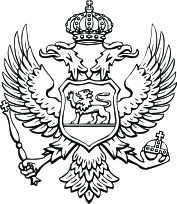 MINISTARSTVO FINANSIJAIZVJEŠTAJ O JAVNOM DUGU CRNE GORE31.12.2019. GODINEMart, 2020. godineTabela 1 Stanje duga na dan 31.12.2019. godine	4Tabela 2 Najveći ino kreditori u 2019. godini	6Tabela 3 Najveće obaveze za domaći dug, na kraju  2019. godine	8Tabela 4 Servisiranje državnog duga u 2019. godini u mil. eura	10Tabela 5 Konsolidovani dug lokalne samouprave u mil.eura	11Tabela 6 Spoljne garancije u mil.eura	13Tabela 7 Domaće garancije u mil.eura	15Grafik 1 Kretanje državnog i javnog duga 	  Grafik 2 Neto državni i javni dug	3Grafik 3 Odnos spoljnjeg i domaćeg duga	5Grafik 4 Valutna struktura državnog duga	5Grafik 5 Kamatna struktura državnog duga	6Grafik 6 Kretanje realne podnerisane prosječne kamatne stope u periodu 2014-2019.god.	6Grafik 7 Stanje nepovučenih sredstava, u mil. eura	7Grafik 8 Struktura unutrašnjeg duga	9Grafik 9 Odnos konsolidovanog unutrašnjeg i spoljnjeg duga lokalne samouprave	12Grafik 10 Državne garancije u mil. Eura	12UvodZakonska regulativa koja se odnosi na pitanje javnog duga Crne Gore definisana je odredbama Zakona o budžetu i fiskalnoj odgovornosti  („Sl. list Crne Gore“, br.20/14, 56/14, 70/17, 4/18, 55/18 i 66/19). Javni dug je, u skladu sa pomenutim Zakonom, definisan kao dug centralnog i lokalnog nivoa, odnosno opšteg nivoa države. Centralni nivo države su državni organi i organi državne uprave, pravna lica i privredna društva koja pretežno pružaju usluge od javnog interesa, koja su pod upravljačkom kontrolom i najvećim dijelom finansirana od države. Lokalni nivo su organi opštine, pravna lica i privredna društva koja pretežno pružaju usluge od lokalnog interesa i koja su pod upravljačkom kontrolom i najvećim dijelom finansirana od opštine. Shodno odredbama Zakona, Državnim dugom upravlja i evidenciju o postojećem dugu države, uzetim dugoročnim i kratkoročnim pozajmicama i datim garancijama vodi Ministarstvo finansija.Nadležni organ u opštini vodi evidenciju o postojećem dugu opštine, uzetim dugoročnim i kratkoričnim pozajmicama i datim garancijama, i o tome dostavlja Ministarstvu finansija izvještaj kvartalno u roku od 30 dana, od isteka kvartala. Ministarstvo finansija objedinjava evidenciju o javnom dugu i godišnji izvještaj o javnom dugu dostavlja Vladi Crne Gore u roku od 90 dana od isteka fiskalne godine.Stanje duga i promjene u javnom dugu Crne GoreUkupan javni dug Crne Gore, na dan 31.12.2019. godine, iznosi 3.789,26 miliona eura, odnosno 76,54% BDP-a. Uzimajući u obzir depozite Ministartva finansija, (uključujući i 38.477 unci zlata), a koji su, na kraju 2019. godine, iznosili 597,13 miliona eura, neto javni dug Crne Gore, na dan 31.12.2019. godine, iznosi 3.192,14 miliona eura, odnosno 64, 47 % BDP-a. Grafik 1 Kretanje državnog i javnog duga 			Grafik 2 Neto državni i javni dugTabela 1 Stanje duga na dan 31.12.2019. godine                        Kretanje državnog duga u toku 2019. godine       Grafik 3 Odnos spoljnjeg i domaćeg duga	                         Ukupan državni dug (bez depozita), na 31.12.2019. godine, iznosio je 3.708,67 miliona eura, ili 74,91% BDP-a. Ukupan državni dug uključujući depozite, na kraju 2019. godine, iznosio je 3.111,55 miliona eura ili 62,85% BDP-a. Spoljni dug iznosio je 3.128,72 miliona eura, odnosno 63,19% BDP-a, dok je unutrašnji dug iznosio 579,96 miliona eura, odnosno 11,71%BDP-a.U stanje državnog duga uključen je i dio duga lokalne  samouprave, u iznosu od 38,11 miliona eura, po osnovu ugovora za koje je Ministarstvo finansija zaključilo ugovore sa međunarodnim kreditorima, a sa opštinama potkreditne ugovore, jer se Ministarstvo finansija pojavljuje kao direktni zajmoprimac. Grafik 4 Valutna struktura državnog duga             U odnosu na kraj 2018. godine, došlo je do povećanja državnog duga u ukupnom iznosu od 555,69 miliona eura, što je rezultat povećanja spoljnjeg duga za 368,47 miliona eura, i povećanja domaćeg duga za 186,98 miliona eura. Do povećanja spoljnjeg duga došlo je prvenstveno zbog emisije euroobveznica na međunarodnom tržištu, u iznosu od 500 miliona eura,  kao i zbog zaduženja kod kineske EXIM banke, radi izgradnje prioritetne dionice autoputa. Domaći dug je povećan u najvećoj mjeri usled emitovanih domaćih obveznica, u iznosu od 142,44 miliona euraGrafik 5 Kamatna struktura državnog duga							 Sa aspekta kamatne stope, kreditni portfolio je stabilan imajući u vidu dominantno učešće zaduženja po fiksnoj kamatnoj stopi, dok su zaduženja sa varijabilnom kamatnom stopom uglavnom vezana sa EURIBOR, koji bilježi istorijski niske vrijednosti. Takođe, produžena je prosječna ročnost duga sa 5,2 godina, koliko je iznosila na kraju 2018. godine, na 5,9 godine koliko iznosi na kraju 2019. godine. Grafik 6 Kretanje realne podnerisane prosječne kamatne stope u periodu 2014-2019.god.Struktura državnog duga na kraju 2019. godine ima realnu ponderisanu prosječnu kamatnu stopu od 2,8%, što znači da je trošak zaduživanja smanjen za 0,2% u odnosu na kraj 2018. godine.Spoljni dugSpoljni dug na kraju 2019. godine iznosio 3.128,72 miliona eura, osnosno 63,19% BDP-a.Tabela 2 Najveći ino kreditori u 2019. godiniKrajem septembra 2019. godine, emitovane su obveznice na međunarodnom tržištu, u ukupnom iznosu od 500 miliona, rokom dospijeća od 10 godina i kamatnom stopom od 2,55%, što predstavlja najpovoljnije uslove do sada za ovaj tip transkacije. Navedena sredstva biće iskorišćena za otplatu duga po osnovu obaveza koje dospijevaju tokom 2020. godine. Tokom  2019.  godine, na  povećanje  spoljnjeg  duga  uticalo  je  i angažovanje kreditnih sredstava, u ukupnom iznosu od 186,5 miliona eura i to:Iz kredita sa kineskom Exim bankom, za projekat “Finansiranje autoputa Bar-Boljare (Smokovac – Mateševo), u iznosu od 142,9 miliona eura;Za projekte Svjetske banke, u iznosu od 11,2 miliona eura;Za projekte iz kredita Evropske banke za obnovu i razvoj (EBRD), u iznosu od 10,0 miliona eura;Za projekte iz kredita KfW banke, u ukupnom iznosu od 9,1 miliona eura;Za projekte iz kredita sa Bankom Savjeta Evrope (CEB), u ukupnom iznosu od 9,9 miliona eura;Za projekat iz kredita sa IFAD-om, u iznosu od 0,7 miliona eura;Za projekat iz kredita sa Agencijom za razvoj izvoza Kanade (EDC), u iznosu od 2,7 miliona eura.Otplata spoljnjeg duga u 2019. godini izvršena je u iznosu od 328,9 miliona eura, što se odnosi na otplatu spoljnjeg duga po osnovu kreditnih zaduženja kod međunarodnih kreditora.Na narednom grafiku prikazani su podaci o stanju nepovučenih sredstava prema kreditorima, po osnovu kreditnih aranžmana kod kojih nisu angažovana (povučena) sva ugovorena sredstva.Grafik 7 Stanje nepovučenih sredstava, u mil. euraPrema postojećem stanju spoljnjeg duga, zaduženje kod međunarodnih finansijskih institucija (Svjetska banka i njene afilijacije – IBRD, IDA, zatim Pariski klub, EIB, EBRD, CEB, Evropska komisija, KfW i IFAD) iznosi oko 10,07% BDP-a, dug po bilateralnim (mekim) zajmovima (ugovori sa Vladom Austrije, Mađarske, Poljske, Francuske, Španije, Kineska Exim banka i Steiermarkische Bank und Sparkassen AG, Export Development Canada EDC – Helikopteri) iznosi oko 14,31% BDP-a, dok dug po osnovu kreditnih aranžmana za potrebe finansiranja budžeta (Eurobond, Credit Suisse, Banka Intesa, OTP banka i Zagrebačka banka, Sindicirani zajam – PBG) iznosi oko 38,81% BDP-a.Tokom 2019. godine, potpisani su sledeći kreditni aranžmani:Sa Međunarodnom bankom za obnovu i razvoj - IBRD, za realizaciju projekta „Reforma Poreske Administracije-dodatno finansiranje”, u iznosu od 4,8 miliona euraSa Evropskom investicionom bankom - EIB, za potrebe realizacij projetka „Reforma Obrazovanja” u iznosu od 18 miliona eura;Sa Bankom za razvoj Savjeta Evrope - CEB, za potrebe realizacije projekta izgradnje predškolskih ustanova u Crnoj Gori, u iznosu od 10 miliona eura;Sa Bankom za razvoj Savjeta Evrope - CEB, za potrebe realizacije faze VI projekta socijalnog stanovanja 1000+, u iznosu od 10 miliona eura;Sa Njemačkom razvojnom bankom - KfW, za realizaciju projekta „Energetska efikasnost u javnim zgradama – faza III”, u iznosu do 45 miliona eura.U iznos spoljnjeg duga nijesu uključene obaveze po osnovu neriješenih dužničko-povjerilačkih pitanja prema Libiji, Kuvajtu i Slovačkoj u visini od oko 1% BDP-a. Dug prema vladama ove tri zemlje Crnoj Gori je pripao po osnovu raspodjele nealociranog duga (5,88% od 38% za Srbiju i Crnu Goru), i shodno Sporazumu o pitanjima sukcesije iz Beča 29. juna 2001. godine rješava se usaglašenim stavovima u okviru Komiteta za podjelu finansijske aktive i pasive bivše SFRJ. Domaći dugDomaći dug na kraju 2019. godine iznosi 579,96 miliona eura, osnosno 11,71% BDP-a.Domaći dug najvećim dijelom čini dug po osnovu restitucije, domaćih obveznica GB16, GB24 i GB26, državnih zapisa i kratkoročnih i dugoročnih kredita uzetih kod domaćih komercijalnih banaka. U stanje domaćeg duga uključen je i dug pravnih lica i privrednih društava koja pretežno pružaju usluge od javnog interesa.  Tabela 2 prikazuje najveće domaće obaveze prema rezidentima.Tabela 3 Najveće obaveze za domaći dug, na kraju  2019. godineGrafik 8 Struktura unutrašnjeg dugaKreditne linije kod poslovnih banaka se odnose na kratkoročne revolving kredite i dugoročne kredite, zaključene u periodu prije 2019. godine, kao i na dugoročne kredite uzete u toku 2019. godine. Kratkoročni revolving krediti su, tokom 2019. godine, reprogramirani na rok od godinu dana po nižim kamatnim stopama, koje se kreću u rasponu od 2,65-2,99%. Dug po osnovu kredita kod domaćih komercijalnih banaka se povećao za 47,58 miliona eura, što je nastalo kao rezultat novog zaduživanja u iznosu od 77,00 miliona eura, s jedne strane, odnosno  otplate duga u iznosu od 29,42 miliona eura, s druge strane. Tokom 2019. godine, potpisani su sljedeći dugoročni kreditni aranžmani:Sa Crnogorskom komercijalnom bankom a.d. Podgorica - CKB, za nabavku oklopnih vozila za potrebe Ministarstva odbrane,  u iznosu od 30,00 miliona eura;Sa Podgoričkom bankom a.d. Podgorica OTP group – PGB, u cilju obezbjeđivanja nedostajućih sredstava za potrebe finansiranja budžeta za 2019. godinu, u iznosu od 47,00 miliona eura.Ukupna obaveza po osnovu obeštećenja (restitucije), na kraju 2019. godine, iznosi oko 86,35 miliona eura što je za 0,25 miliona manje nego na kraju 2018. godine, kada je ova obaveza isnosila 86,60 miliona eura. Smanjenje iznosa duga po osnovu restitucije je bilo u iznosu od oko 4,38 miliona eura, a uzrokovano je otplatom redovne rate restitucije u iznosu od oko 2,16 miliona eura i plaćanjem carine i poreza u visini od oko 2,22 miliona eura, dok je s druge strane došlo do povećanja duga po osnovu novih rješenja tokom 2019. godine u visini  od oko 4,13 miliona eura. Stanje duga po ovom osnovu bilježi blagi pad iz perioda u period, međutim, posebno treba napomenuti da dug po ovom osnovu bilježi i povremeni rast zbog donošenja novih rješenja o povraćaju oduzetih imovinskih prava. Dug po osnovu domaćih obveznica odnosi se na obveznice emitovane tokom 2016. godine, kao i obveznice emitovane tokom 2019. godine, sa rokom otplate od pet i sedam godina. Po ovom osnovu dug se tokom 2019. godine povećao u ukupnom iznosu od 142,44 miliona eura, odnosno 92,44 miliona eura za obveznice emitovane sa rokom dospijeća od pet godina – GB24, sa kamatnom stopom od 3%, i 50,00 miliona eura, za obvenice emitovane sa rokom dospijeća od sedama godina – GB26, i kamatnom stopom od 3.5%.U toku 2019. godine izvršena je otplata dijela duga za deviznu štednju u iznosu od oko 1,08 miliona eura. Takođe, tokom godine je izvršeno refinansiranje duga po osnovu državnih zapisa, kao i državnih zapisa koji su korišćeni za tekuću likvidnost tokom godine u iznosu od oko 144,00  miliona eura. Na kraju godine dug po osnovu državnih zapisa, u odnosu na kraj 2018. godine je smanjen za 5,00 miliona eura. Ukupna otplata domaćeg duga, uključujući i refinansiranje državnih zapisa u iznosu od 144,00 miliona eura, iznosila je 178,42 miliona eura. U stanje domaćeg duga uključen je i dug pravnih lica i privrednih društava koja pretežno pružaju usluge od javnog interesa, koja su pod upravljačkom kontrolom i najvećim dijelom finansirana iz budžeta države, u iznosu od oko 45,80 miliona eura. U iznos pomenutog duga najvećim dijelom uključen je dug Željezničke infrastrukture u iznosu od oko 38,48 miliona eura, Željezničkog prevoza u iznosu od oko 6,92 miliona eura, duga Radio televizije Crne Gore u iznosu od oko 0,38 miliona eura i drugi. Tokom 2019. godine, došlo je do povećanja duga pravnih lica i privrednih društava u iznosu od 2,98 miliona eura, prvenstveno zbog povlačenja kreditnih sredstava željezničkih preduzeća iz već potpisanih ugovora o kreditu.3. Otplata dugaU toku 2019. godine izvršena je otplata državnog duga po osnovu glavnice rezidentima i nerezidentima, kao i otplate obaveza iz prethodnog perioda, u ukupnom iznosu od 508,67 miliona eura. Od navedenog, izvršena je otplata glavnice rezidentima u iznosu od 178,42 miliona eura, prvenstveno usled refinansiranja duga po osnovu državnih zapisa, u iznosu od oko 144,00 miliona eura. Otplata glavnice nerezidentima iznosila je 328,93 miliona eura, što uključuje i 169,1 milion eura za otplatu euroobveznica emitovanih u 2014. godini. Otplata duga iz ranijeg perioda po osnovu stare devizne štednje iznosi 1,08 miliona eura, dok otplata obaveza po osnovu restitucije iznosi oko 0,25 miliona eura.Otplata kamata, rezidentima i nerezidentima iznosi 105,60 miliona eura. Od pomenutog iznosa, izvršena je otplata kamate rezidentima u iznosu od 6,91 miliona eura, od čega se najveći dio  odnosi na otplatu kamate za kredite kod domaćih banka, dok je otplata kamate nerezidentima iznosila 98,69 miliona eura i prvenstveno se odnosi na obaveze po osnovu kamata refinansiranih euroobveznica. Struktura otplate je prikazana u narednoj tabeli.Tabela 4 Servisiranje državnog duga u 2019. godini u mil. eura4. Dug lokalne samoupraveKonsolidovani dug opština iznosi oko 118,70 miliona eura, prema podacima dostavljenim od strane opština za kraj 2019. godine, kao i prema podacima Ministarstva finansija, što je za oko 32,10 miliona eura manje nego na kraju 2018. godine. Dug lokalnih samouprava prikazan je na dva načina:Kroz stanje državnog ino duga uključen je dug opština po Ugovorima koje je potpisala Vlada Crne Gore sa ino kreditorima, a sa opštinama podkretidne sporazume, u iznosu od oko 38,11 miliona eura (iznos povučenih, neotplaćenih sredstava);kroz stanje duga lokalne samouprave, u iznosu od oko 80,59 miliona eura.U nastavku slijedi tabela konsolidovanog duga lokalne samouprave na kraju 2019. godineTabela 5 Konsolidovani dug lokalne samouprave u mil.euraGrafik 9 Odnos konsolidovanog unutrašnjeg i spoljnjeg duga lokalne samouprave5. Kretanje državnih garancija tokom 2019. godineGrafik 10 Državne garancije u mil. EuraUgovoreni iznos izdatih državnih garancija nakraju 2019. godine iznosi oko 601,93 miliona eura, što je za oko 30,89 miliona eura više u odnosu na isti period 2018. godine. Od ovog iznosa, angažovana  sredstva  iznose oko 477,77 miliona eura.  Stanje duga na kraju 2019. godine, po garancijama izdatim domaćim i ino kreditorima iznosi 244,30 miliona eura, što predstavlja 4,93% BDP-a. U odnosu da kraj 2018. godine, na kraju 2019. godine stanje duga po osnovu izdatih državnih garancija se smanjilo za 43,19 miliona eura. Domaće garancije su uglavnom izdate u cilju podrške kompanijama za realizaciju kapitalnih projekata, za restrukturiranje i kao podrška realizaciji sanacionih planova lokalnih samouprava. Spoljne garancije su izdate za implementaciju raznih infrastrukturnih projekata, obezbjeđenje podrške razvoju malih i srednjih preduzeća, kao i u cilju podrške za restrukturiranje željezničke infrastrukture, modernizaciju aerodroma i energetskog sistema.U skladu sa Zakonom o budžetu za 2019. godinu, Vlada Crne Gore izdala je sledeće garancije: za potrebe komercijalnog kreditnog aranžmana između sindikata banaka koji čine Prva banke Crne Gore i Erste banke  i JP “Regionalni vodovod crnogorsko primorje” u iznosu od 10 miliona eura;za kreditni aranžman između Željezničke infrastrukture Crne Gore i Evropske investicione banke (EIB), za projekte koji se odnose na rekonstrukciju i unapređenje željezničke infrastrukture, u iznosu od 13 miliona eura;za potrebe realizacije kreditnog aranžmana između EPCG i Njemačke razvojne banke (KfW), za potrebe rekonstrukcije i modernizacije HE Perućica, faza 2, u iznosu od 33 miliona eura;za kreditni aranžman između EBRD-a i JP „Regionalni vodovod Crnogorsko primorje“, za realizaciju Projekta proširenja regionalnog sistema za vodosnabdijevanje u iznosu 12 miliona eura;Za kreditni aranžman između Prve banke Crne Gore osnovana 1901. Godine i Stambene zadruge prosvjetnih radnika, za realizaciju projekta izgradnje stanova za prosvjetne radnike u Opštini Budva, na iznos od 1,2 miliona eura.U prethodnom periodu aktivirane su dvije garancije za Invest Banku Montenegro i Atlas banku prema Evropskoj investicionoj banci u iznosu od 2,2 miliona eura i 7,2 miliona eura eura, odnosno ukupno 9,4 miliona eura. Navedene garancije izdate su u periodu 2009. i 2010. godine, a do aktiviranja garancije došlo je iz razloga što je u pomenutim bankama, 07. decembra 2018. godine, uvedena prinudna uprava kao i privremena obustava plaćanja obaveza (moratorijum), što je onemogućilo izvršenje obaveza prema EIB-u.Takođe, došlo je do aktiviranja državne garancije u iznosu od 29,25 miliona eura izdate u korist njemačko austrijskog privrednog WTE/EVN grupe, za potrebe izgradnje postrojenja za prečišćavanje otpadnih voda u Budvi.U narednom periodu ne očekuje aktiviranje novih garancija. 5.1 Spoljnje garancijeAngažovani/povučeni iznos garancija koje je Vlada Crne Gore izdala za zajmove kod inostranih kreditora iznosi oko 405,71 miliona eura, dok je stanje duga po istim 198,95 miliona eura ili 4,02% BDP-a.Tabela 6 Spoljne garancije u mil.eura5.2 Domaće garancijeAngažovani iznos garancija koje je Vlada Crne Gore izdala za zajmove kod domaćih kreditora iznosi oko 72,06 miliona eura, dok je stanje duga po istim na kraju 2019. godine 45,35 miliona eura ili 0,92% BDP-a.Tabela 7 Domaće garancije u mil.euraBDP* u mil. eura4951KreditorStanje duga u mil. euraStanje duga u % BDP-a% učešće u spoljnjem dugu% učešće u javnom duguMeđunarodna banka za obnovu i razvoj (IBRD)184,883,73%5,91%4,88%Pariski klub Povjerilaca78,041,58%2,49%2,06%Međunarodna Asocijacija za razvoj (IDA)31,980,65%1,02%0,84%Evropska investiciona banka (EIB)107,662,17%3,44%2,84%Evropska banka za obnovu i razvoj (EBRD)23,270,47%0,74%0,61%Banka za razvoj Savjeta Evrope (CEB)32,510,66%1,04%0,86%Evropska Komisija 0,300,01%0,01%0,01%Njemačka banka za razvoj (KFW)38,310,77%1,22%1,01%Mađarski zajam2,970,06%0,09%0,08%Poljski zajam4,850,10%0,15%0,13%Francuski kredit - NATIXIS3,020,06%0,10%0,08%Steiermarkische Bank und Sparkassen AG3,300,07%0,11%0,09%Credit Suisse Banka54,221,10%1,73%1,43%Kineska Exim Banka671,7113,57%21,47%17,73%Instituto del credito oficial (ICO) - Španski kredit 2,490,05%0,08%0,07%Austrijski kredit - Erste banka1,330,03%0,04%0,04%Banka Intesa 20,000,40%0,64%0,53%IFAD1,890,04%0,06%0,05%Sindicirani zajam-OTP -Erste Group-Zagrebačka banka48,600,98%1,55%1,28%Export Development Canada EDC - Helikopteri18,850,38%0,60%0,50%Sindicirani zajam - PBG 250,005,05%7,99%6,60%EUROBOND1.548,5431,28%49,49%40,87%Ukupno spoljni dug3.128,7263,19%100,00%82,57%Stara devizna štednja10,810,22%1,86%0,29%Obaveze po osnovu obeštećenja86,351,74%14,89%2,28%Krediti kod poslovnih banaka140,232,83%24,18%3,70%Zaostale penzije1,900,04%0,33%0,05%Državni zapisi72,001,45%12,41%1,90%Domaće obveznice - GB1680,411,62%13,86%2,12%Domaće obveznice - GB2492,441,87%15,94%2,44%Domaće obveznice - GB2650,001,01%8,62%1,32%Pravna lica i privredna drustva45,800,93%7,90%1,21%Ukupno unutrašnji dug579,9611,71%100,00%15,31%Ukupno državni dug3.708,6774,91%97,87%Dug lokalne samouprave80,591,63%2,13%Ukupno javni dug3.789,2676,54%Depoziti597,1312,06%Ukupno državni dug, uključujući depozite3.111,5562,85%Javni dug, uključujući depozite3.192,1464,47%u mil. eurEurobond1.548,54Kineska EXIM banka671,71Sindicirani zajam PBG 250,00Međunarodna banka za obnovu i razvoj (IBRD)184,88Evropska investiciona banka (EIB)107,66u mil.euraKreditne linije kod poslovnih banaka140,23Domaće obveznice GB2492,44Obaveze po osnovu obeštećenja86,35Domaće obveznice GB1680,41Državni zapisi72Domaće obveznice GB2650Budžetska pozicija20194611 - Otplata glavnice rezidentima178,424612 - Otplata glavnice nerezidentima 328,934630 - Otplata obaveza iz prethodnih godina – stara devizna štednja1,084630 - Otplata obaveza iz prethodnih godina – restitucija0,25Ukupna otplata glavnice 508,674161 - Otplata kamate rezidentima 6,914162 - Otplata kamate nerezidentima98,69Ukupna otplata kamate105,60UKUPNO614,27GradDomaći dugIno dugUkupno Andrijevica 0,550,110,66 Bar 0,002,042,04 Berane 3,770,003,77 Bijelo Polje 8,740,228,96 Budva 0,1924,5324,72 Cetinje 6,471,517,98 Danilovgrad 1,711,162,87 Gusinje 0,000,000,00 Herceg Novi 1,296,227,51 Kolašin 4,880,004,88 Kotor 0,001,011,01 Mojkovac 0,290,000,29 Nikšić 1,2711,7813,06 Petnjica 0,000,000,00 Plav 0,540,000,54 Plužine 0,140,000,14 Pljevlja 0,162,512,67 Podgorica 2,1718,9021,06 Rožaje 3,211,054,26 Šavnik 0,140,000,14 Tivat 0,008,028,02 Ulcinj 3,051,064,12 Žabljak 0,000,000,00 Tuzi 0,000,000,00 UKUPNO 38,5880,12118,70KREDITORZAJMOPRIMACDATUM POTPISIVANJAIZNOS (EUR)Angažovani iznos u 2019Stanje duga Projekat Evropskih putevaMonteput17.05.2004.24,0024,0013,48Rekonstrukcija elektroenergetskog sistemaEPCG I CGES15.08.2002.11,008,022,77Modernizacija aerodromaJP Aerodromi Crne Gore27.03.2004.12,0012,005,07Mala i srednja preduzeća preko poslovnih banakaPoslovne banke02.07.2009.90,0090,007,96Modernizacija željezničke infrastruktureZICG03.01.2011.7,007,006,85Rekonstrukcija željezničke infrastruktureZICG20.3.201720,0014,0014,00Ukupno EIB 164,00155,0250,12Projekat izgradnje regionalnog vodovoda -južni krak faza IJP Regionalni vodovod09.11.2007.8,008,004,92Projekat izgradnje regionalnog vodovoda -južni krak faza IIJP Regionalni vodovod16.05.2008.7,007,004,92Projekat izgradnje regionalnog vodovoda -južni krak faza I AnexJP Regionalni vodovod10.07.2009.3,003,004,92Projekat obnove željezničke
infrastrukture - Faza IIIZICG- III transa06.04.2009.4,004,002,23Projekat obnove željezničke
infrastrukture Faza III AnexZICG12.10.2012.10,009,867,47Projekat hitne obnove
željezničke infrastrukture 2ZICG11.12.009.15,0013,726,43Projekat nabavke
elektromotornih jedinica i
dijagnostičke opremeZeljeznicki prevoz AD8.11.201013,5513,556,92Kreditna linija za zaštitu depozitaFond za zastitu depozita8.11.2010.30,000,000,00Pljevlja Interkonektivni kabalCGES09.06.2014.20,0050,5340,80Postavljanje visoko naponskog kabla između Tivta i PljevaljaCGES30.12.2015.40,000,000,00Projekat izgradnje regionalnog vodovoda -južni krak faza IJP Regionalni vodovod26/12/201912,000,000,00Ukupno EBRD162,55109,6768,76EPCG - PivaEPCG28.12.2007.16,0010,180,18EPCG - trafo stanica
Podgorica-RibarevineEPCG I CGES20.07.2007.5,404,790,00EPCG - Zamjena filtera u TE
Pljevlja i proširenje trafo stanica
Podgorica-RibarevineEPCG I CGES11.12.2008.15,0014,815,06Interkonektivni kabalCGES08.05.2013.25,0022,4312,71Interkonektivni kabal- LušticaCGES26.12.201820,000,000,00Rekonsutrukcija HE Perućica faza IIEPCG11/10/201933,000,000,00Ukupno KfW114,4052,2117,95Nabavka i remont brodovaCrnogorska plovidba26.01.2010.42,3642,3623,30Nabavka i remont brodovaBarska plovidba29.01.2013.41,4741,4737,32Ukupno EXIM83,8383,8360,62Završetak pruge Podgorica - NikšićZICG12.12.2011.5,004,981,49Ukupno Ceska eksportna banka 5,004,981,49UKUPNO529,78405,71198,95Kreditor/ NamjenaZajmoprimacDatum potpisivanjaUgovoreni iznosAngažovani iznos u 2019Stanje dugaPlan restrukturiranjaMontenegro Airlines06.05.2011.2.002.000.00Plan restrukturiranjaMontenegro Airlines16.12.2015.1.121.120.44Plan restrukturiranjaMontenegro Airlines16.12.2015.1.501.500.18Ukupno Hipotekarna banka AD I4.624.620.62Plan restrukturiranjaMontenegro Airlines13.12.2011.0.410.410.00Ukupno NLB  Montenegro Banka AD II0.410.410.00Kredit namijenjen uklanjanju industrijskog otpada (grita)Jadransko brodogradilište a.d. Bijela19.01.2012.1.051.050.16Ukupno Crnogorska komercijalna banka AD III1.051.050.16Za izgradnju stambene zgrade za prosvjetne radnike u BudviStambena zadruga radnika prosvjete CG "Solidarno" Podgorica20.07.2015.5.285.285.28Ukupno Societe Generale Montenegro banka AD IV5.285.285.28Realizacija sanacionih planova jedinica lokalne samoupraveJedinice lokalne samouprave2015.god.42.8942.8026.67Ukupno komercijalne banke V42.8942.8026.67Refinansiranje kredita Abu Dhabi Fonda za razvojJP “Regionalni Vodovod  Crnogorsko Primorje” – Budva27.04.2017.6.706.701.96Za potrebe izmirenja obaveza prema Strabag AGJP “Regionalni Vodovod  Crnogorsko Primorje” – Budva08.05.20195.005.004.72Ukupno Erste Banka AD VI11.7011.706.67Za potrebe izmirenja obaveza prema Strabag AGJP “Regionalni Vodovod  Crnogorsko Primorje” – Budva08.05.20195.005.004.75Za izgradnju stambene zgrade za prosvjetne radnike u BudviStambena zadruga radnika prosvjete CG "Solidarno" Podgorica30.12.20191.201.201.20Ukupno Prva Banka VII6.206.205.95UKUPNO I+II+III+IV+V+VI+VII72.1572.0645.35